ПОСТАНОВЛЕНИЕ                                                           КАРАР12   февраля    2021г.                               с.Яковлево  	              №  2 	Об отмене постановления Исполнительного комитета  Яковлевского сельского поселения Елабужского муниципального района Республики Татарстан от 23 мая 2016 года №12  «Об организации деятельности добровольной пожарной охраны, порядке ее взаимодействия с другими видами пожарной охраны на территории Яковлевского сельского поселения Елабужского муниципального района» В соответствии с Федеральным законом от 06.05.2011 № 100-ФЗ «О добровольной пожарной охране» и рассмотрев протест Елабужского городского прокурора, Исполнительный комитет  Яковлевского сельского поселения Елабужского муниципального района Республики ТатарстанПОСТАНОВЛЯЕТ:1. Постановление Исполнительного комитета  Яковлевского сельского поселения Елабужского муниципального района Республики Татарстан от 23 мая 2016 года №12  «Об организации деятельности добровольной пожарной охраны, порядке ее взаимодействия с другими видами пожарной охраны на территории Яковлевского сельского поселения Елабужского муниципального района» отменить.2. Настоящее постановление подлежит официальному опубликованию.3. Контроль за  исполнением настоящего постановления оставляю за собой.Руководитель                                                                                  Козырева О.В.ИСПОЛНИТЕЛЬНЫЙ КОМИТЕТ ЯКОВЛЕВСКОГО СЕЛЬСКОГО ПОСЕЛЕНИЯ ЕЛАБУЖСКОГО МУНИЦИПАЛЬНОГОРАЙОНАРЕСПУБЛИКИ ТАТАРСТАН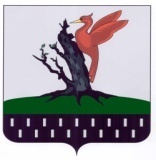 ТАТАРСТАН РЕСПУБЛИКАСЫАЛАБУГА  МУНИЦИПАЛЬРАЙОН ЯКОВЛЕВО АВЫЛ ЖИРЛЕГЕ БАШКАРМА КОМИТЕТЫ